v domingo comum a 2020BÊNÇÃO DOS NOIVOS | 9 fevereiro | 19H00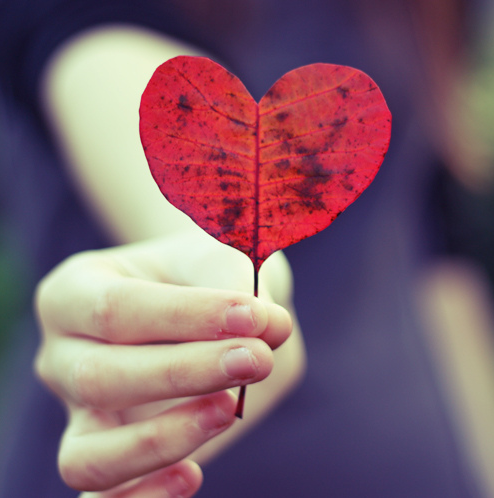 vós sois o sal da terra!vós sois a luz do mundo!Mt 5, 13-16I. RITOS INICIAISCântico de entradaSaudação inicial Ato Penitencial – 1.ª Palavra mágica: «Desculpa»!P. “Desculpa”.  Na vida, nós cometemos tantos erros, tantos enganos. Todos nós. Talvez, não haja um dia, em que nós não façamos algo errado. Eis, então, a necessidade de usar esta simples palavra: “desculpa”. Em geral, cada um de nós está pronto para acusar os outros e para se justificar. É um instinto, que está na origem de muitos desastres. Aprendamos a reconhecer os nossos erros e a pedir desculpas, para podermos ir em frente. Oração coleta. R. Ámen!II. LITURGIA DA PALAVRA1.ª Leitura: Is 58, 7-10A tua luz despontará como a aurora.Salmo responsorial: Sl 111 (112), 4-5.6-7.8a e 9Para o homem reto nascerá uma luz no meio das trevas. 2.ª Leitura: 1 Cor 2, 1-5
Anunciei-vos o mistério de Cristo crucificadoAclamação antes do Evangelho: Aleluia. Aleluia. Aleluia.Evangelho: Mt 5, 13-16Vós sois o sal da terra e a luz do mundo.Homilia III. bênção dos noivos 2.ª Palavra – «Por favor»!P. “Por favor… com licença” significa ser capaz de pedir consentimento, para entrar na vida do outro, com gentileza. Às vezes, usam-se modos um pouco “pesados”, como quem entra em casa, com botas de montanha! O verdadeiro amor não se impõe com dureza e agressividade. Sim, a gentileza preserva o amor. É também neste espírito, que vamos prestar o consentimento matrimonial. Pedimos licença, para que cada um entre definitivamente na vida do outro, sem a possuir nem invadir. É preciso aprender a pedir por favor e não falar para o outro, como quem está a dar ordens. Diácono: Inclinai-vos para a bênção.P. Nós Vos louvamos, Senhor, que, na vossa benigna providência, inspirais e preparais estes vossos filhos, para que se amem mutuamente. Fortalecei, Senhor, os seus corações para que, guardando fidelidade entre si e agradando-Vos em todas as coisas, cheguem felizes ao sacramento do Matrimónio. Por Nosso Senhor Jesus Cristo, vosso Filho, que é Deus convosco na unidade do Espírito Santo. R. Ámen.Aspersão dos noivosCântico: Por tuas mãos foram criados, à Tua imagem Homem e Mulher os criaste. Por Tuas Mãos foram criados. Tu deste-lhes a Vida.Oração dos FiéisP. “Não seria bom, os noivos chegarem ao matrimónio sem ter rezado juntos, um pelo outro, pedindo ajuda a Deus para serem fiéis e generosos, perguntando juntos a Deus que espera deles, e inclusive consagrando o seu amor diante duma imagem de Maria” (Papa Francisco, Amoris Laetitiae, 216). Neste espírito, oremos:Um casal: Senhor: Nós sabemos que não chegaremos a amar-nos, quanto Tu nos amas. Mas dá-nos a graça de aprender a amar, como Tu nos amas! Dá-nos a graça de um amor, que seja, como o Teu:Todos os casais:o mais humano e o mais divino;o mais humilde e o mais poderoso;o mais servidor e o mais libertador;o mais misericordioso e o mais criador;o mais delicado e o mais forte;o mais compreensivo e o mais exigente;o que mais se abaixa e o que mais se eleva;o que mais morre e o que mais frutifica;o que mais dói e o que mais alegra;o que mais fere e o que mais cura;o que mais se esconde e o que mais se faz presente!Um casal: Senhor:Todos os casais:que nos amemos, como Tu, até ao fim,que nos amemos, como Tu, sem condições,que aprendamos, como Tu, a perdoar sempre,que saibamos lavar, como Tu, os pés, um ao outro,e enxugar todas as lágrimas dos olhos um do outro;que digamos sempre palavras acesas no fogo do Teu amor, que saibamos partilhar a dor, abraçados à Tua Cruz,que rezemos sempre um com o outro e um pelo outro,que saibamos, como Tu, que amar é perder e dar a vida, para a encontrar e ganhar no outro! IV. LITURGIA EUCARÍSTICAApresentação dos dons | Cântico de ofertório | Oração sobre as oblatasPrefácio do Matrimónio | Santo (cantado) | Oração Eucarística II Ritos da ComunhãoMonição ao Pai-Nosso: P. Irmãos e irmãs: a luz vem através do meu pão, quando se torna pão nosso, pão partilhado e não pão ciosamente possuído. O gesto do pão vem antes de tudo: porque sobre a terra há criaturas que têm tanta fome, que para eles Deus só pode ter a forma de um pão. Nesta disponibilidade de partilhar o Pão-Nosso rezemos como irmão a este Pai, que também é nosso.Durante a comunhão acender a vela no círio pascal e receber a flor3. ª Palavra – «Obrigado»!P. No nosso relacionamento, é importante saber agradecer, para manter viva a consciência de que a outra pessoa é um dom de Deus e de que queremos ser uma «prenda» para o outro. Nessa atitude interior, é preciso saber agradecer por tudo, dar graças em todas as circunstâncias. Dizer «Obrigado» não é simplesmente uma palavra amável de cortesia, a usar com estranhos. É necessário sabermos dizer ‘obrigado’, para nos reconhecermos e podermos caminharmos juntos. Porque dizer «Obrigado», de algum modo, é dizer: «que seria de mim, sem ti»… «é bom que tu existas»… Por isso, digamos esta palavra… «Obrigado» Oração pós-comunhão dos noivos com a vela acesa e a flor na mão:Deus Pai, eterna fonte do Amor,abre os nossos corações e as nossas mentespara reconhecermos em Ti a origem e a meta do nosso caminho de noivado, na busca irresistível da felicidade verdadeira.Jesus Cristo, Esposo amado, único amor perfeito,ensina-nos a via da fidelidade e do respeito,mostra-nos a verdade dos nossos sentimentos,torna-nos disponíveis para o dom de nós mesmos.Espírito Santo, fogo do Amor divino,acende em nossos corações a alegria do amor em família,dá-nos a valentia das decisões grandes e responsáveis,a sabedoria do diálogo, da ternura e do perdão.Deus do Amor e da Comunhão, que nos amas com a paixão de um verdadeiro Amor,fica connosco e guia todos os nossos passos,para que o nosso amor cresça através do Teu amor por nós. Ámen.Cântico mariano pós-comunhãoV. RITOS FINAISBênção final DespedidaP. Em vez de agarrar, subir, comandar, segui os três verbos do sal e da luz: dar, acender, servir. E sereis sal da terra e luz do mundo. Diácono: Ide em Paz e que o Senhor vos acompanhe.R. Graças a Deus.Tu és sal, não para ti mesmo, mas para a terra. Cura os outros e curar-se-á a tua ferida, cuida de alguém e Deus cuidará de ti; produz amor, e Ele envolver-te-á o coração, quando está ferido. Conhecemos bem o risco de nos afundarmos numa vida insípida e gasta. Acontece quando não comunico amor a quem me encontra, não sou generoso de mim, não sei querer bem.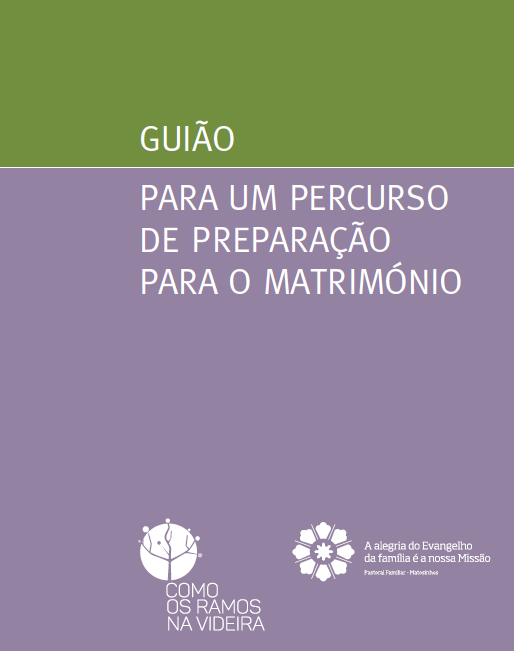 Como ser luz do mundo? Menos palavras e mais gestos. Escuta, de novo, o profeta Isaías: (cf. Is 58,7-10): «Reparte o teu pão»! Verbo seco, concreto, coisa a fazer. «Reparte o teu pão», e depois é todo um seguimento de outros gestos: dá abrigo, veste o nu, não vires a cara. «Então a tua luz surgirá como a aurora, a tua ferida não tardará em sarar».  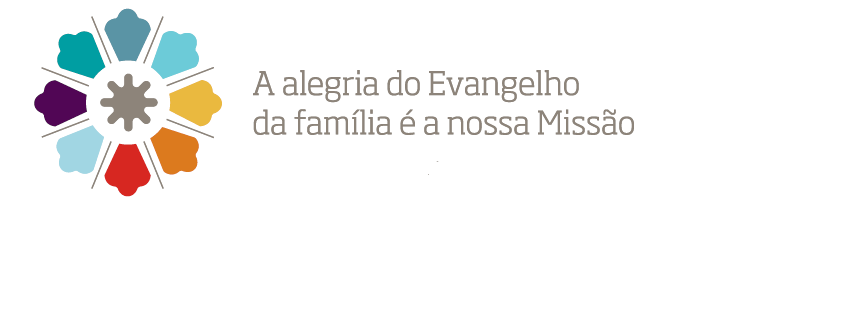 